Early Help Assessment 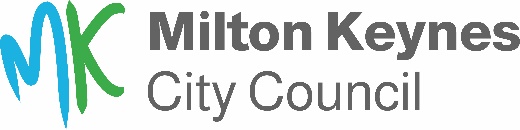 Early Help is about having a good quality guided conversation with a family about different aspects of their life such as home, school, college, work, social/community, and health and well-being. This Assessment should always be completed with the Child, Young Person and Family and focus on what’s working well and what can be done if things need to improve. These quality conversations need to happen as early as possible. Please use this form to record the details of this conversation and to help you to plan alongside the family what needs to change and how.About the person completing the assessment About the family living in your homeDetails of each family member and/or significant people living in your homeDetails of any significant people not living in the homeProfessional Involvement – other agencies and/or professionals currently involved with the family and whether they have contributed to the assessmentTell us what has led to this assessment?What are you worried about? Worries – Past and present harm which has occurred.  On-going issues which are causing the different members of the family to not meet their potential.How does the family manage any worries or concerns? What helps the child or family manage, overcome or avoid the worry?Complicating factors (including any previous involvements): What is making this problem harder to deal with?  What are the behaviours which increase the worry? What don’t we know?What is working well- Existing strengths?What are the best things about the parents and the care of the children? Who supports/help the parents and children?Community Support Network What local facilities do you use? i.e., schools, day nurseries, sports, play and Leisure centres, libraries etc.On a scale of 0-10 (with 10 being not worried and 0 being extremely worried) where would you scale regarding the worries you have identified.What needs to happen next?(Note: Focus on Section 4: worries that need support i.e. domestic abuse, neglect, health issues, school attendance and build on the strengths)Supporting Families Referral FormSupporting Families Programme criteria:GuidanceTo be eligible for the Supporting Families Programme, each family must include dependent children and/or expectant parents.Please complete this form for any family that meet at least 3 of the 10 criteria for the Supporting Families Programme as detailed below. Please note: Supporting Families Programme forms part of Milton Keynes City Council’s responsibilities.  In compliance with the MKC corporate privacy notice, personal information might be shared with other council services. The full privacy notice can be found on the MKC website.Start date of assessment Details of person completing the assessment Name Role Agency Address Email address Telephone number (s) Family Last name (s) Families Address (including Post Code) Housing Provider, if rented housing (Name and address of Landlord) Telephone Number(s) Religion Ethnicity Nationality First Language Details of any disability in the familyDo any of the children have a caring responsibility? Yes/NoAre any of the children privately fostered? (if yes please provide details)RequestPerson 1Person 2Person 3Person 4Person 5Person 6First Name(s) SurnameReligionEthnicity Previous names or akaRelationship Date of Birth or Estimated Date of Delivery (if unborn)Education, Employment or Training (please provide name of school/college/nursery)RequestPerson 1Person 2Person 3Person 4Person 5Person 6First Name(s)SurnameReligionEthnicityDate of BirthRelationshipAddressRequestProfessional 1Professional 2Professional 3Professional 4Professional 5Agency/Professional Name Address and Telephone NumberWho are they supporting in the family?Contributed to this Assessment? Yes/NoWho the response is fromResponseParent/ CarerChild/ Young PersonAssessor/other professionalsWho the response is fromResponseParent/ CarerChild / Young PersonAssessor / Other professionalsWho the response is fromResponseParent/CarerChild/Young PersonAssessor/other professionalsWho the response is fromResponseParent/CarerChild/Young PersonAssessor/other professionalsWho the response is fromResponseParent/ CarerChild / Young PersonAssessor / other professionalsWho has given the scoreThe ScoreReason for the scoreAction(add more as required)What needs to happen in the family’s and professional’s view?Agreed Actions?Outcome?By whom and when?Action 1Action 2Action 3Action 4Action 5Getting a good educationPlease select options from the dropdown menu below:Average of less than 90% attendance (inclusion of authorised absence is optional) for 2 consecutive termsAverage of less than 50% attendance unauthorised and authorised for 2 consecutive termsNot able to participate and engage with education – motivation, emotional regulation and behaviour difficulties, risk of, or subject to, exclusions, concerns around suitability of Elective Home Education, child is off-roll and not receiving an education otherwise, risk of NEETChild's special educational needs not being metGood early years developmentPlease select options from the dropdown menu below:Expectant or new parent/carers who require additional or specialist support (e.g., young parents, parents who have been in care, parents with learning needs)Child’s (0-5 yrs) physical health needs not met (e.g., immunisations not up to date, concerning accidental injuries, dental hygiene)Child’s (0-5 yrs) developmental needs not being met (e.g., communication skills/speech and language, problem-solving, school readiness, personal, social and emotional developmentImproved mental and physical health    Please select options from the dropdown menu below:Baby/child needs support with their mental health  Adult needs support with their mental healthChild and/or parent/carer require support with learning disabilities, neurodiverse conditions and/or physical health needs that affect the family (e.g., long-standing health conditions requiring management, physical disabilities requiring adaptations)Promoting recovery and reducing harm from substance usePlease select options from the dropdown menu below:An adult has a drug and/or alcohol problemA child or young person has a drug and/or alcohol problemImprove family relationshipsPlease select options from the dropdown menu below:Parent/carers require parenting supportHarmful levels of parental conflict i.e., when it is frequent, intense or poorly resolvedChild / young person violent or abusive in the home (to parents/carers or siblings)Unsupported young carer or caring circumstances changed requiring additional supportChildren safe from abuse and exploitationPlease select options from the dropdown menu below:Emotional, physical, sexual abuse or neglect, historic or current, within the householdChild going missing from homeChild identified as at risk of, or experiencing, sexual exploitationChild identified as at risk of, or experiencing, criminal, or pre-criminal, exploitation (e.g.,county lines)Child experiencing harm outside of the family (e.g., peer to peer abuse, bullying, online harassment, sexual harassment/offences)Crime prevention and tackling crimePlease select options from the dropdown menu below:Adult (18+) involved in crime and/or ASB (at least one offence/arrest/named as a suspect/ASB incident) in the last 12 monthsYoung person (u18) at risk of crime – including gangs, serious violence and weapons carrying, or involved in harmful risk-taking behaviourYoung person (u18) involved in crime and/or ASB (at least one offence/arrest/named as a suspect/ASB incident) in the last 12 monthsSafe from domestic abusePlease select options from the dropdown menu below:Family affected by domestic abuse or inter-personal violence and abuse - historic, recent, current or at risk (victim)Adult in the family is a perpetrator of domestic abuse Child currently or historically affected by domestic abuseSecure housingPlease select options from the dropdown menu below:Families who are in local authority temporary accommodation and are at risk of losing thisFamilies not in suitable, sustainable housing and/or threatened with eviction /at risk of homelessnessYoung people aged 16/17 at risk of, or who have been, excluded from the family homeFinancial stability Please select options from the dropdown menu below:Adult in the family is worklessFamily require support with their finances and / or have unmanageable debt (e.g., rent arrears)Young person is NEET